Neverbální komunikace(pracovní list)Anotace:Pracovní list je zaměřen na rozpoznání emocí, pocitů a na význam podání ruky.Očekávaný výstup:Žáci se orientují v jednotlivých typech emocí, rozlišují pojmy emoce 
a pocit, pochopí význam podání ruky.Vzdělávací oblast:Člověk a jeho zdravíTematická oblast:Společenské chováníVěk:8. a 9. ročníkDatum:2. 9. 2012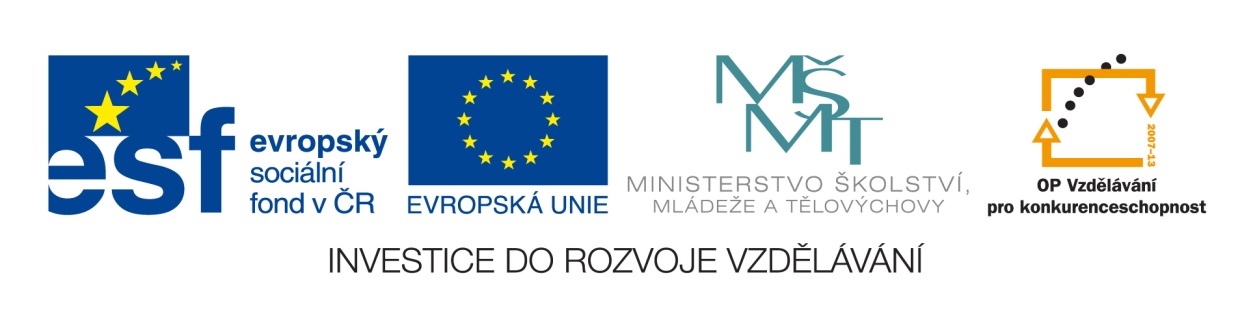 Pokus se spojit jednotlivé situace s možnými pocity:kousání nehtů						 koketní výzva
zvednuté obočí					 výhružka
přímý pohled						 přemýšlení
kousnutí do palce					 mírné rozladění
zkřížené kotníky					 strach, neklid
hlazení brady						 zdvořilá ležérnostZamysli se:Jaký význam může mít podání ruky?................................................................................…………………………………………………………………………………………………………………………………………………………………………………………………………………………………………………………………………Pokus se co nejrychleji doplnit nedokončené věty:Člověka, který se mi při rozhovoru nedívá do očí, považuji za………………………...Člověk chodící vzpřímeně se vztyčenou hlavou je…………………………..………………..Člověk, který hovoří málo a tiše je …………………………………………………………………..Usměvavý člověk je …………………………………………………………………………………………Člověk s vysokoškolským vzděláním bývá…………………………………………………………Odpověz:Jaké druhy emocí jsme schopni odlišit?		……………………………………………………….		……………………………………………………….		……………………………………………………….		……………………………………………………….		……………………………………………………….		……………………………………………………….		……………………………………………………….Správné řešení:1. kousání nehtů: strach, neklid
    zvednuté obočí: mírné rozladění
    přímý pohled: výhružka
    kousnutí do palce: koketní výzva
    zkřížené kotníky: zdvořilá ležérnost
    hlazení brady: přemýšlení2. společenský, přátelský, základ slušného chování, při představování, při pozdravu, atd…3. každý má svůj vlastní pocit…    Např. a) lháře	  b) sebevědomý   	  c) málo sebevědomý	  d) šťastný	  e) inteligentní4. - štěstí,    - překvapení,    - strach,    - zloba,    - smutek,    - spokojenost,    - zájem